Full BreakfastGrillBacon, Egg, Sausage, Black & White Pudding,Tomato & Hash Brown€11.95Contains:1,3,7,10Mini Breakfast GrillBacon, Egg, Sausage & Black & White Pudding.€9.95Contains:1,3,7,10Veggie BreakfastHash Brown, Tomato, Beans & Eggs€8.95Contains:3Beans on Toast€7.50Contains: 1,7All Above Served with Tea/ CoffeeTea or Coffee & Toast – €6.00Contains:1Scone - €3.50Contains:1Selection of Fresh Sandwiches made to order - €5.50Can contain: 1, 3, 4 ,7 &11Selection of Toasted Sandwiches Made to order - €6.50Can contain: 1, 3, 4 ,7 &11Tea €2.75 Coffee €3.00Cappuccino €3.50Café Mocha €3.75Latte €3.50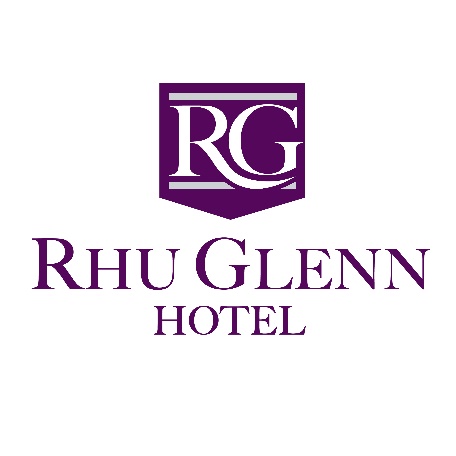 